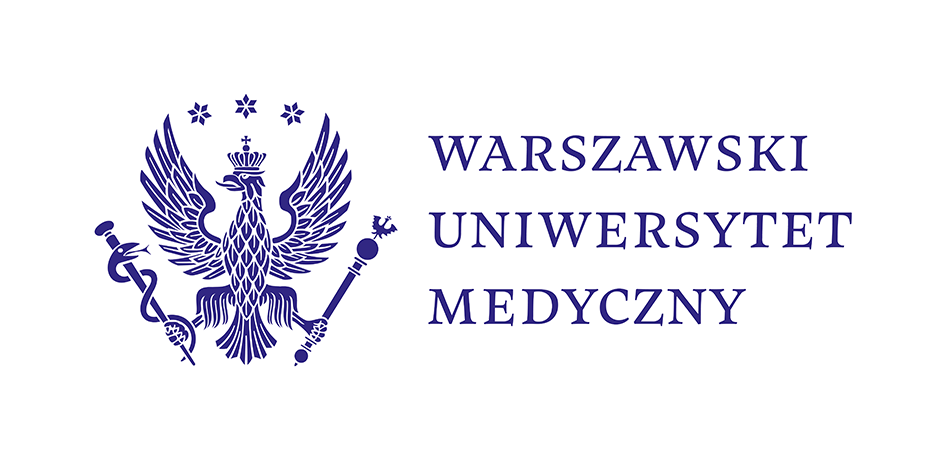 ......................................................................	Warszawa, dnia ........................................	(imię i nazwisko pracownicy)......................................................................		(jednostka organizacyjna)	.....................................................................				(stanowisko).....................................................................	(nr telefonu).....................................................................	(adres e-mail)RektorWarszawskiego Uniwersytetu Medycznego Wniosek o udzielenie urlopu rodzicielskiego w całości lub w części Na podstawie 1821d § 1 ustawy z dnia 26 czerwca 1974r. - Kodeks pracy niniejszym wnoszę o udzielenie: urlopu rodzicielskiego w całości lub w części*:od dnia …………………….…………..., do dnia ……………………………….na dziecko/dzieci ………………………………………………………………………………………………. urodzone ……………………….…………..				/imię i nazwisko dziecka/dzieci/Jednocześnie oświadczam, że matka/ojciec* wykorzystał/a …….………………..…. urlopu rodzicielskiego**.           /podać liczbę części/Okresy dotychczas wykorzystanego przez matkę/ojca* urlopu rodzicielskiego lub zasiłku macierzyńskiego za okres odpowiadający okresowi urlopu rodzicielskiego: □  od dnia ……………………….. do dnia ……………………….. – I część *□  od dnia ……………………….. do dnia ……………………….. – II część *□  od dnia ……………………….. do dnia ……………………….. – III część *□  od dnia ……………………….. do dnia ……………………….. – IV część *Oświadczam, że Kierownik jednostki organizacyjnej został poinformowany o zamiarze korzystania z urlopu rodzicielskiego w w/wym. terminie. 	Oświadczam, że matka/ojciec* dziecka w/w okresie nie będzie korzystał/a z urlopu rodzicielskiego, co potwierdza dołączone do wniosku oświadczenie. W przypadku wystąpienia jakichkolwiek zmian w zakresie niniejszego wniosku oraz oświadczenia zobowiązuję się niezwłocznie poinformować o tym Pracodawcę.															…………………………………..…………………………Potwierdzam otrzymanie wniosku:					     Podpis pracownika………..…..………………………………………………………	 Podpis osoby upoważnionej* właściwe zaznaczyć ** Urlop rodzicielski jest udzielany jednorazowo albo nie więcej niż w 5 częściach nie później niż do zakończenia roku kalendarzowego, w którym dziecko kończy 6 rok życia. Liczbę części urlopu rodzicielskiego  ustala się w oparciu o liczbę złożonych wniosków o udzielenie urlopu; w liczbie wykorzystanych części urlopu uwzględnia się także liczbę wniosków o zasiłek macierzyński za okres odpowiadający okresowi urlopu rodzicielskiego albo jego części, złożonych przez ubezpieczoną - matkę dziecka lub ubezpieczonego - ojca dziecka.-------------
Do wniosku dołącza się:1) skrócony odpis aktu urodzenia dziecka (dzieci) lub zagraniczny akt urodzenia dziecka (dzieci) albo kopie tych dokumentów;2) oświadczenie pracownika o braku zamiaru korzystania z urlopu rodzicielskiego albo z zasiłku macierzyńskiego za okres odpowiadający okresowi urlopu rodzicielskiego przez drugiego z rodziców dziecka przez okres wskazany we wniosku albo o okresie, w którym drugi z rodziców dziecka zamierza korzystać z urlopu rodzicielskiego albo z zasiłku za okres odpowiadający okresowi urlopu rodzicielskiego w okresie objętym wnioskiem;3) kopię zaświadczenia, o którym mowa w art. 4 ust. 3 ustawy z dnia 4 listopada 2016 r. o wsparciu kobiet w ciąży i rodzin „Za życiem” (Dz. U. z 2020 r. poz. 1329 oraz z 2022 r. poz. 2140), w przypadku gdy wniosek o udzielenie urlopu rodzicielskiego lub jego części dotyczy urlopu rodzicielskiego w wymiarze, o którym mowa w art. 1821a § 2 Kodeksu pracy.......................................................................	Warszawa, dnia ........................................	(imię i nazwisko pracownicy)......................................................................		(jednostka organizacyjna)	.....................................................................			(stanowisko)RektorWarszawskiego Uniwersytetu Medycznego Oświadczeniepracownika o braku zamiaru/zamiarze* korzystania przez drugiego z rodziców z urlopu rodzicielskiegoW związku ze złożeniem przeze mnie wniosku o udzielenie urlopu rodzicielskiego w celu sprawowania opieki nad dzieckiem……………………………………………………………………………………………….urodzonym ……………………….…………..				/imię i nazwisko dziecka/dzieci/ja, niżej podpisany/a, oświadczam, iż drugi rodzic dziecka .................................................................................. /imię i nazwisko drugiego rodzica/*nie będzie korzystał z urlopu rodzicielskiego przez okres od dnia .......................... do dnia ..........................                  /podać okres urlopu rodzicielskiego na jaki został złożony wniosek/*zamierza korzystać z urlopu rodzicielskiego w okresie od dnia ............................do dnia ................................ /podać okres urlopu rodzicielskiego na jaki został złożony wniosek/								…………………………………..…………………………				     				Podpis pracownika__________* niepotrzebne skreślićKodeks pracy – fragment:Art. 1821a. § 1. Pracownicy – rodzice dziecka mają prawo do urlopu rodzicielskiego w celu sprawowania opieki nad dzieckiem w wymiarze do:1)	41 tygodni - w przypadku, o którym mowa w art. 180 § 1 pkt 1;2)	43 tygodni - w przypadkach, o których mowa w art. 180 § 1 pkt 2-5.§ 2. Pracownicy – rodzice dziecka posiadającego zaświadczenie, o którym mowa w art. 4 ust. 3 ustawy z dnia 4 listopada 2016 o wsparciu kobiet w ciąży ciąży i rodzin „Za życiem”, mają prawo do urlopu rodzicielskiego w celu sprawowania opieki nad tym dzieckiem w wymiarze do:1)     65 tygodni – w przypadku, o którym mowa w art. 180 § 1 pkt 1;2)     67 tygodni – w przypadkach, o których mowa w art. 180 § 1 pkt 2–5.§ 3. Urlop rodzicielski w wymiarze, o którym mowa w § 1 i 2, przysługuje łącznie obojgu pracownikom – rodzicom dziecka.§ 4. Każdemu z pracowników – rodziców dziecka przysługuje wyłączne prawo do 9 tygodni urlopu rodzicielskiego z wymiaru urlopu określonego w § 1 i 2. Prawa tego nie można przenieść na drugiego z pracowników – rodziców dziecka.§ 5. Skorzystanie z urlopu rodzicielskiego w wymiarze co najmniej 9 tygodni oznacza wykorzystanie przez pracownika – rodzica dziecka urlopu, o którym mowa w § 4.§ 6. Z urlopu rodzicielskiego mogą jednocześnie korzystać oboje pracownicy – rodzice dziecka. W takim przypadku łączny wymiar urlopu rodzicielskiego nie może przekraczać wymiaru, o którym mowa w § 1 albo 2.§ 7. W okresie pobierania przez jednego z rodziców dziecka zasiłku macierzyńskiego za okres odpowiadający okresowi urlopu rodzicielskiego drugi rodzic może korzystać z urlopu rodzicielskiego. W takim przypadku łączny wymiar urlopu rodzicielskiego i okresu pobierania zasiłku macierzyńskiego za okres odpowiadający okresowi urlopu rodzicielskiego nie może przekraczać wymiaru, o którym mowa w § 1 albo 2.”;Art. 1821c. Urlop rodzicielski jest udzielany jednorazowo albo nie więcej niż w 5 częściach nie później niż do zakończenia roku kalendarzowego, w którym dziecko kończy 6 rok życia.”;Art. 1821d.  § 1. Urlop rodzicielski jest udzielany na wniosek w postaci papierowej lub elektronicznej składany przez pracownika – rodzica dziecka w terminie nie krótszym niż 21 dni przed rozpoczęciem korzystania z urlopu. Do wniosku dołącza się dokumenty określone w przepisach wydanych na podstawie art. 1868a. Pracodawca jest obowiązany uwzględnić wniosek pracownika.§ 2. Liczbę części urlopu ustala się w oparciu o liczbę złożonych wniosków o udzielenie urlopu. W liczbie wykorzystanych części urlopu uwzględnia się także liczbę wniosków o zasiłek macierzyński za okres odpowiadający okresowi urlopu rodzicielskiego albo jego części, złożonych przez ubezpieczoną-matkę dziecka lub ubezpieczonego-ojca dziecka.§ 3. Pracownik może zrezygnować z korzystania z urlopu rodzicielskiego w każdym czasie za zgodą pracodawcy i powrócić do pracy.